NWCG S-130, Firefighter Training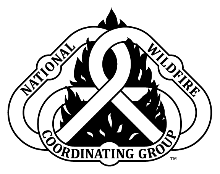 [Host][Date][Location]Day 1[30 Minutes] Unit 0:  Course Introduction[Instructor Name][1 Hour] Unit 01:  Briefings[Instructor Name][1 Hour] Unit 02:  Demands of the Position[Instructor Name][1 Hour] Unit 03:  Personal Equipment[Instructor Name][1 Hour] Break for Lunch[30 Minutes] Unit 04:  Resources and Organization[Instructor Name][1 Hour] Unit 05:  Risk Management[Instructor Name][1 Hour] Unit 06:  Case Study[Instructor Name]Day 2[1 Hour, 40 Minutes] Unit 07:  Suppression [Instructor Name][1 Hour, 25 Minutes] Unit 08:  Tools and Equipment*[Instructor Name][1 Hour]Break for Lunch[2 Hours] Unit 09:  Handline Technique*[Instructor Name][1 Hour, 50 Minutes] Unit 10:  Water Use *[Instructor Name]Day 3 [1 Hour] Unit 11:  Firing Devices *[Instructor Name][1 Hour, 15 Minutes] Unit 12:  Mopup *[Instructor Name][1 Hour, 15 Minutes] Unit 13:  Wildland Urban Interface[Instructor Name][1 Hour] Break for Lunch[Instructor Name][1 Hour]Unit 14:  Fire Environment Hazards[Instructor Name][1 Hour] Unit 15:  Radio Communications[Instructor Name][1 Hour] Unit 16:  Fire Shelters[Instructor Name][1 Hour] Unit 17:  Case Study[Instructor Name]Day 4 [7 Hours]Unit 18:  Incident Exercise